Утверждено приказом ГБПОУ ИО «БрПК»  № 457 от 14.12.2021 г. ПОЛОЖЕНИЕ  ОБ ОРГАНИЗАЦИИ ДЕЯТЕЛЬНОСТИ СПЕЦИАЛИЗИРОВАННОГО ЦЕНТРА КОМПЕТЕНЦИЙ: F6 MOBILE APPLICATION DEVELOPMENT– F6 РАЗРАБОТКА МОБИЛЬНЫХ ПРИЛОЖЕНИЙБратск  Содержание Термины и определения ............................................................................................. 3 Общие положения ............................................................................................... 4 Статус СЦК .......................................................................................................... 4 Основные цели и задачи СЦК ............................................................................. 4 Права и обязанности СЦК ................................................................................... 5 Управление СЦК ................................................................................................. 6 Осуществление деятельности СЦК .................................................................... 7 Финансовые основы деятельности СЦК ............................................................ 7 Техническое и методическое обеспечение деятельности СЦК ....................... 8 ТЕРМИНЫ И ОПРЕДЕЛЕНИЯ ОБЩИЕ ПОЛОЖЕНИЯ 1.1. Настоящее Положение о деятельности специализированного центра компетенций Ворлдскиллс Россия по F6 Mobile application development – F6 Разработка мобильных приложений (далее - Положение) разработано в соответствии с уставом «Агентства развития профессиональных сообществ и рабочих кадров «Ворлдскиллс Россия» (далее - Агенство), Положением об ассоциированном членстве и определяет статус, основные цели и задачи деятельности специализированного центра компетенций WSR (далее - СЦК WSR), организационную структуру СЦК WSR, а также права, обязанности и ответственность должностных лиц СЦК WSR. СТАТУС СЦК 2.1. СЦК «Разработка мобильных приложений» создан распоряжением министерства образования Иркутской области от 24 ноября 2021года № 1990-мр базе Государственного бюджетного профессионального образовательного учреждения Иркутской области «Братский политехнический колледж» (далее - колледж). ОСНОВНЫЕ ЦЕЛИ И ЗАДАЧИ СЦК 3.1. Основными целями деятельности СЦК являются: повышение уровня мотивации к профессиональному самоопределению, личностному и профессиональному росту студентов профессиональных образовательных организаций (далее – ПОО) Иркутской области по компетенции «Разработка мобильных приложений»; повышение качества профессиональной подготовки студентов ПОО Иркутской области по компетенции «Разработка мобильных приложений»; создание инновационных условий развития, в рамках среднего профессионального образования, методик и алгоритмов, направленных на обеспечение высококвалифицированными и профессиональными кадрами экономики города Братска и Иркутской области по компетенции «Разработка мобильных приложений»; 3.2. Основными задачами СЦК являются: формирование методического и педагогического опыта по компетенции WSR «Разработка мобильных приложений» в Иркутской области; разрабатывать и актуализировать модульные программы повышения квалификации методистов, педагогических работников, студентов по направлениям профессионального образования «Разработка мобильных приложений» в Иркутской области; создать тренировочный центр для сборной команды Иркутской области по компетенции «Разработка мобильных приложений»; повышать уровень профессиональных навыков и развивать компетенцию в Иркутской области; популяризировать рабочие профессии; готовить профессиональные кадры с ориентацией на международные стандарты WSR; развивать стратегическое партнерство с государственными и неправительственными организациями, предприятиями, организациями и учреждениями Иркутской области, для достижения целей движения WSR; - проводить мероприятия WSR. ПРАВА И ОБЯЗАННОСТИ СЦК 4.1. СЦК имеет право: в соответствии с договором, заключенным с Национальным оператором представлять Инновационную модель и движение WSR в Иркутской области; безвозмездно пользоваться всеми методическими, организационными и иными документами Инновационной модели (WSR); привлекать на возмездной основе на основании отдельных соглашений с Национальным оператором экспертов WSR и (или) WSI для проведения консультаций; использовать в своей деятельности методики проведения мероприятий WSR (правила, регламенты, стандарты) для развития системы профессионального образования Иркутской области; вносить предложения Региональному координационному центру (далее - РКЦ) по совершенствованию организации деятельности СЦК в Иркутской области, в том числе по вопросам материально-технического обеспечения деятельности; запрашивать у Агентства и РКЦ информацию и документы, необходимые для осуществления деятельности СЦК; по согласованию с РКЦ, формировать тренировочную базу и направлять от имени Иркутской области Национальному оператору заявку на проведение тренировочных сборов по компетенциям WSR на территории Иркутской области. 4.2. Обязанности СЦК: представлять движение WSR в Иркутской области; при осуществлении функций СЦК строго соблюдать цели и задачи движения WSR, предусмотренные уставом Агентства и настоящим Положением; обеспечить разработку и утверждение документов, необходимых для деятельности Проекта в Иркутской области; использовать в работе современные технические и информационно - методические средства, обеспечивать поддержку их работоспособности; осуществлять методическую поддержку деятельности специалистов и педагогов по вопросам реализации Инновационной модели и Проекта в Иркутской области; с целью обеспечения представления Инновационной модели и Проекта в Иркутской области на высоком профессиональном уровне проводить отбор претендентов для замещения должностей специалистов и экспертов СЦК; осуществлять методическую деятельность в части разработки и актуализации программ повышения квалификации различных категорий педагогических работников системы профессионального образования Иркутской области; составлять отчеты о деятельности СЦК в Иркутской области и передавать их на рассмотрение в РКЦ; по согласованию с РКЦ осуществлять адаптацию и апробацию стандартов (правил, регламентов, методик) в образовательном процессе профессиональных образовательных организациях по компетенции «Разработка мобильных приложений», контролировать их соблюдение. УПРАВЛЕНИЕ СЦК 5.1. Руководство деятельностью СЦК осуществляет руководитель. 5.2. Руководитель СЦК имеет право: представлять интересы СЦК в отношениях с образовательными и иными организациями, органами государственной власти и местного самоуправления, с гражданами, по вопросам в рамках компетенции «Разработка мобильных приложений». 5.3. Руководитель СЦК обязан: обеспечивать эффективное выполнение функций СЦК; проводить работу по совершенствованию деятельности СЦК; обеспечивать 	рациональную 	расстановку 	и 	целесообразное использование кадров; контролировать соблюдение сотрудниками СЦК правил и норм охраны труда, техники безопасности и правил внутреннего распорядка; обеспечивать выполнение в установленные сроки запланированных мероприятий; организовывать составление и своевременное предоставление в РКЦ отчетов о деятельности СЦК. 5.4. Руководитель СЦК несет ответственность за деятельность СЦК в соответствии с законодательством Российской Федерации. ОСУЩЕСТВЛЕНИЕ ДЕЯТЕЛЬНОСТИ СЦК 6.1. Деятельность СЦК осуществляется сотрудниками колледжа. По видам деятельности обязанности по выполнению функций СЦК закреплены приказом директора колледжа между сотрудниками: 6.2. Организационные вопросы: разработка документации по проведению региональных чемпионатов WSR и других мероприятий Проекта; подготовка площадки для региональной команды; осуществление деятельности в части разработки и актуализации программ профессионального образования, способствующих освоению обучающимися, навыков, соответствующих международным стандартам WSI; осуществление методической поддержки деятельности педагогических работников профессиональных образовательных организаций по вопросам реализации Инновационной модели и проекта в Иркутской области; учет выполненной работы, итоговые аналитические и статистические справки; 6.3. Информационно-аналитическая: разработка основных направлений деятельности СЦК; реализация деловых контактов с целью взаимного обогащения и обмена информацией о педагогическом опыте и инновациях в области образования с другими СЦК; обеспечение своевременности и качества ведения методической документации; изучение, обобщение опыта инновационной деятельности в других субъектах Российской Федерации; ведение базы данных, содержащей информацию о проводимых мероприятиях и их участниках. ФИНАНСОВЫЕ ОСНОВЫ ДЕЯТЕЛЬНОСТИ СЦК 7.1. Финансирование деятельности СЦК осуществляется: из средств бюджета Иркутской области из средств Государственного бюджетного профессионального образовательного учреждения Иркутской области «Братский политехнический колледж» - из внебюджетных источников. ТЕХНИЧЕСКОЕ И МЕТОДИЧЕСКОЕ ОБЕСПЕЧЕНИЕ ДЕЯТЕЛЬНОСТИ СЦК 8.1. СЦК WSR должен быть обеспечен необходимыми служебными помещениями, техническими и методическими ресурсами. 8.2. Рабочие места всех штатных сотрудников должны быть обеспечены современной компьютерной техникой с лицензионным программным обеспечением, позволяющей осуществлять основные функции СЦК WSR. 8.3. СЦК WSR должен быть оснащен: современными 	экранно-звуковыми 	средствами, 	позволяющими осуществлять презентацию аудиозаписей, видеофильмов, слайдов; копировально-множительной техникой; современными техническими средствами связи; доступом к сети Интернет; - современным оборудованием. 8.4. СЦК должен быть обеспечен следующими документами, необходимыми для его функционирования: Положение о деятельности СЦК; Положение о деятельности РКЦ; Дорожная карта по развитию движения WSR на территории Иркутской области; Регламент по проведению чемпионата WSR.Разработала: зам. директора по УМР                                                Н. В. Носырева 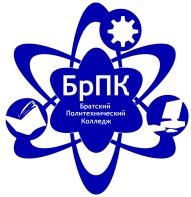 Министерство образования Иркутской области Государственное бюджетное профессиональное образовательное учреждение Иркутской области «Братский политехнический колледж» СМК-ЛД- 144 -2021 Положение об организации деятельности специализированного центра компетенций: F6 Mobile application development– F6 Разработка мобильных приложенийИнновационная модель Инновационная модель профессиональной ориентации обучающихся образовательных учреждений общего и профессионального образования, развития профессиональных компетенций и обеспечения мотивации к их формированию в учреждениях общего и профессионального образования с использованием современных образовательных и информационных технологий Инновационная модель профессиональной ориентации обучающихся образовательных учреждений общего и профессионального образования, развития профессиональных компетенций и обеспечения мотивации к их формированию в учреждениях общего и профессионального образования с использованием современных образовательных и информационных технологий WorldSkills International (WSI) Международная 	неправительственная организация WorldSkills International Международная 	неправительственная организация WorldSkills International WorldSkills Russia (WSR) Практикоориентированный инструмент проведения мероприятий Инновационной модели; некоммерческое движение, направленное на развитие системы начального и среднего профессионального образования в Российской Федерации, посредством проведения региональных, национальных и международных соревнований профессионального мастерства Практикоориентированный инструмент проведения мероприятий Инновационной модели; некоммерческое движение, направленное на развитие системы начального и среднего профессионального образования в Российской Федерации, посредством проведения региональных, национальных и международных соревнований профессионального мастерства Автономная некоммерческая организация “Агентство развития профессионального мастерства (Ворлдскиллс Россия)”Автономная некоммерческая организация “Агентство развития профессионального мастерства (Ворлдскиллс Россия)”Национальный оператор движения WSR, орган управления Инновационной модельюПроектПроектНекоммерческий проект "Развитие движения WorldSkills Russia"Специализированный центр компетенций (CЦК)Специализированный центр компетенций (CЦК)Юридическое лицо, зарегистрированное и осуществляющее деятельность на территории субъекта Российской Федерации, для выполнения функций по подготовке участников Инновационной модели и проведения соревнований (мероприятий) WSR